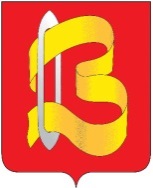 Ивановская областьКонтрольно-счетная комиссияГородского округа Вичугаул. 50 лет Октября, д.19, офис 302, 312, г. Вичуга, Ивановская область, 155331Тел (49354) 3-01-85, 3-01-84 Е-mail: kskgovichuga@mail.ruОКПО 37338107, ОГРН 1123701000697, ИНН/КПП 3701047637/37010100118.10.2021г.ЗАКЛЮЧЕНИЕ на  проект  решения  городской  Думы городского округа Вичуга № 44 «О внесении изменений в решение городской Думы городского округа Вичуга от 22.12.2020г. №35 «О бюджете городского округа Вичуга на 2021 год и на плановый период 2022 и 2023 годов»Настоящее заключение Контрольно-счетной комиссии городского округа Вичуга на проект решения, подготовлено на основании норм и положений Бюджетного кодекса Российской Федерации, Положения о бюджетном процессе в городском округе Вичуга, Положения о контрольно-счетной комиссии городского округа Вичуга. Контрольно-счётная комиссия городского округа Вичуга, рассмотрев представленный проект Решения  городской  Думы городского округа Вичуга № 44  «О внесении   изменений  в  решение  городской  Думы  городского  округа Вичуга от 22.12.2020г. № 35 «О бюджете городского округа Вичуга на 2021 год и на плановый период 2022 и 2023 г.г., сообщает следующее.1.  Проектом решения предусматриваются изменения основных характеристик бюджета на 2021 год. Анализ изменений приведен в таблице:Как видно из таблицы, проектом решения в 2021 году увеличен общий объем и доходов,  и расходов местного бюджета.2.        Изменение доходной части бюджета городского округа Вичуга :План по собственным доходам увеличивается на  сумму 1 424 555,91 руб., в том числе:- В связи с фактическими перевыполнениями годовых назначений уточняются плановые назначения по следующим налогам: - по налогу на доходы физических лиц с доходов, полученных от осуществления деятельности физическими лицами, зарегистрированными в качестве индивидуальных предпринимателей, нотариусов, занимающихся частной практикой, адвокатов, учредивших адвокатские кабинеты и других лиц, занимающихся частной практикой в соответствии со статьей 227 Налогового кодекса Российской Федерации в сумме 377 955,91 руб.; - по налогу на доходы физических лиц с доходов, полученных физическими лицами в соответствии со статьей 228 Налогового кодекса Российской Федерации в сумме 164 600,00 руб.; - по налогу на доходы физических лиц в виде фиксированных авансовых платежей с доходов, полученных физическими лицами, являющимися иностранными гражданами, осуществляющими трудовую деятельность по найму на основании патента в соответствии со статьей 227.1 Налогового кодекса Российской Федерации в сумме 278 000,00 руб.; - по арендной плате за земельные участки, государственная собственность на которые не разграничена в сумме 604 000,00 руб. 	План по безвозмездным поступлениям из областного бюджета на 2021 год увеличивается на общую сумму 2796 270,10руб., а именно: План увеличиваюется на сумму 3751745,10 руб.:- субсидия на софинансирование расходов, связанных с поэтапным доведением средней заработной платы педагогическим работникам иных муниципальных организаций дополнительного образования детей до средней заработной платы учителей в Ивановской области +213 754,61 руб.; - субсидия на софинансирование расходов, связанных с поэтапным доведением средней заработной платы педагогическим работникам муниципальных организаций дополнительного образования детей в сфере культуры и искусства до средней заработной платы учителей в Ивановской области +772 228,00 руб.; - субсидия на софинансирование расходов, связанных с поэтапным доведением средней заработной платы педагогическим работникам муниципальных организаций дополнительного образования детей в сфере физической культуры и спорта до средней заработной платы учителей в Ивановской области +1 845 405,33 руб.; - субсидия бюджетам на организацию целевой подготовки педагогов для работы в муниципальных образовательных организациях Ивановской области +34 933,48 руб.;- субвенция на осуществление государственных полномочий Ивановской области по выплате компенсации части родительской платы за присмотр и уход за детьми в образовательных организациях +305 423,68 руб.; - субвенция на предоставление жилых помещений детям-сиротам и детям, оставшимся без попечения родителей, лицам из их числа по договорам найма специализированных жилых помещений +580 000,00 руб.;       План уменьшается на сумму 955 475,00 руб.: - субвенция на финансовое обеспечение государственных гарантий реализации прав на получение общедоступного и бесплатного дошкольного образования в муниципальных дошкольных образовательных организациях, включая расходы на оплату труда, приобретение учебников и учебных пособий, средств обучения, игр, игрушек (за исключением расходов на содержание зданий и оплату коммунальных услуг)  «минус»-955 475,00 руб. РАСХОДЫ            3.      Проект решения предусматривает изменения объема расходов.      Расходы бюджета  2021г. увеличивается   на сумму  4 220 826,01 руб., в том числе:1.  Проектом решения предусматриваются изменения основных характеристик бюджета на 2022 год. Анализ изменений приведен в таблице:Как видно из таблицы, проектом решения в 2022 году увеличен общий объем  и доходов и расходов  на сумму 1 200 000,00 руб.  Изменения касаются Муниципальной программы городского округа Вичуга "Формирование комфортной городской среды"    по подпрограмме «Благоустройство общественных территорий городского округа Вичуга»    для   реализации программ формирования современной городской среды за счет средств областного  бюджета.                                                                                                                                                            Более подробную информацию о внесении изменений в бюджет городского округа Вичуга  можно посмотреть в пояснительной записке.              Контрольно-счетная комиссия городского округа Вичуга отмечает, что представленный проект Решения городской Думы городского округа Вичуга № 44» О внесении изменений в решение городской Думы городского округа Вичуга седьмого созыва от 22.12.2020г. № 35 «О бюджете городского округа Вичуга на 2021 год и на плановый период 2022-2023 годов» соответствует нормам и положениям Бюджетного Кодекса Российской Федерации и направлен на  сохранение сбалансированности  и платёжеспособности бюджета, обеспечение в полном объёме обязательств по первоочередным расходам и недопущение роста кредиторской задолженности.  Председатель Контрольно-счетной комиссии городского округа Вичуга:                 		           О.В.Стрелкова.Исполнитель Карасева Л.СТел: 3-01-85Показатели  ДОХОДЫ, из них:  ДОХОДЫ, из них:  ДОХОДЫ, из них: РАСХОДЫ, из них: РАСХОДЫ, из них:ДЕФИЦИТ (-)ПРОФИЦИТ (+)ВСЕГОналоговые и неналоговые доходыбезвозмездные поступленияВСЕГОРасходы на обслуживание государственного долгаСогласно решения №   от 30 .09.2021г:Согласно решения №   от 30 .09.2021г:Согласно решения №   от 30 .09.2021г:Согласно решения №   от 30 .09.2021г:Согласно решения №   от 30 .09.2021г:Согласно решения №   от 30 .09.2021г:Согласно решения №   от 30 .09.2021г:2021 год713 260 336,97142 485 963,79573 688 637,95737 462 714,724 486 000,0024 202 377,75Согласно проекта решения № 44 :Согласно проекта решения № 44 :Согласно проекта решения № 44 :Согласно проекта решения № 44 :Согласно проекта решения № 44 :Согласно проекта решения № 44 :Согласно проекта решения № 44 :2021 год717481 162,98143 910 519,70576 484 908,05741 683 540,734 486 000,0024 202 377,75Изменения   Изменения   Изменения   Изменения   Изменения   Изменения   Изменения   2021 год+4 220 826,01(+0,59%)+ 1 424 555,91(+1,00%)+2 796 270,10(+0,49%)+4 220 826,01(+0,57%)-------Наименование показателяИзменения, предлагаемые проектом решения на2021 годИзменения, предлагаемые проектом решения на2021 годМуниципальная программа «Развитие системы образования городского округа Вичуга» Предусматривается увеличение расходов  на сумму  2 275 526,95 руб.- Подпрограмма "Развитие дошкольного образования детей" уменьшается на  сумму  «минус»-955 475,00 руб.,   - Подпрограмма "Развитие дополнительного образования детей» увеличивается на  237 997,61 руб.; - Подпрограмма "Развитие дополнительного образования  в сфере культуры и искусства» "увеличивается на сумму 785 449,00руб.- Подпрограмма "Развитие дополнительного образования в сфере физической культуры и спорта" увеличивается на сумму 1 760 305,18 руб.- Подпрограмма «Предоставление мер социальной поддержки в сфере образования» увеличивается на сумму 305 423,68 руб.;- Подпрограмма « Развитие кадрового и инновационного потенциала образования» увеличивается на 34 933,48 руб.;- Подпрограмма «Обеспечение деятельности муниципальных образовательных организаций» увеличивается на сумму 106 893,00 руб.Муниципальная программа"Развитие культуры городского округа Вичуга"Предусматривается увеличение денежных средств на сумму 98 818,00 руб.- Подпрограмма "Организация культурного досуга и отдыха населения» расходы увеличиваются на сумму  73 440,00 руб., в т.ч. 50 000,00 руб. на проведение работ по консевации на зимний период фонтана на пл. Коновалова;- Подпрограмма «Библиотечно-информационное обслуживание населения» + 3 457,00 руб.;- Подпрограмма «музейно-выставочная деятельность» +3 496,00 руб.;- Подпрограмма "Обеспечение деятельности муниципальных учреждений в области бухгалтерского  учета" + 12 140,00 руб.;- Подпрограмма «Развитие архивного дела» + 6 285,00 руб.Муниципальная программа"Развитие физической культуры и спорта в городском округе Вичуга"Предусматривается увеличение денежных средств на сумму 163 178,15 руб.- Подпрограмма «Организация досуга населения в области физической культуры и спорта» + 10 643,00 руб.;- Подпрограмма «Обеспечение деятельности централизованной бухгалтерии Комитета по  физической культуре и спорту администрации городского округа Вичуга» + 5998,00;- Подпрограмма «Развитие системы подготовки спортивного резерва» + 146 537,15 руб.Муниципальная программа «Совершенствование системы местного самоуправления городского округа Вичуга»Предусматривается увеличение денежных средств на сумму 295 144,00 руб.- Подпрограмма «Обеспечение деятельности администрации городского округа Вичуга, её отраслевых (функциональных) органов, структурных подразделений и муниципальных казённых учреждений, обеспечивающих деятельность администрации городского округа Вичуга» + 271 048,00 руб.;- Подпрограмма «Повышение качества и доступности предоставления государственных и муниципальных услуг» + 24 096,00 руб.Муниципальна программа « Обеспечение безопасности населения и профилактика наркомании на территории городского округа ВичугаПредусматривается увеличение денежных средств на сумму 7 050,00 руб.Подпрограмма «Предупреждение и ликвидация чрезвычайных ситуаций» + 7050,00 руб.Муниципальная программа  "Обеспечение доступным и комфортным  жильём, объектами инженерной инфраструктуры и услугами жилищно-коммунального хозяйства населения городского округа Вичуга" Предусматривается увеличение денежных средств на сумму 832 225,42 руб.- Подпрограмма «Предоставление жилых помещений дятям-сиротам и детям, оставшимся без попечения родителей, лицам из их числа по договорам найма специализированных помещений» + 580 000,00 руб.;- Подпрограмма «Модернизация объектов коммунальной инфраструктуры и обеспечение функционирования систем жизнеобеспечения» + 252 225,42 руб.      Муниципальная программа «Развитие транспортной системы в городском округе Вичуга»Предусматривается перераспределение средств  внутри программы- Подпрограмма " Ремонт автомобильных дорог общего пользования местного значения, придомовых территорий многоквартирных домов и проездов к придомовым территориям многоквартирных домов»  + 257 748,26,00 руб.- Подпрограмма «Организация и повышение безопасности дорожного движения» «минус»-257 748,26 руб.Муниципальная программа "Благоустройство городского округа Вичуга"Предусматривается увеличение  расходов на сумму 484 864,49 руб.- Подпрограмма "Наружное освещение"  + 143 684,49 руб. (местный бюджет).- Подпрограмма «Благоустройство      территорий общего пользования"-расходы увеличиваются на сумму 341 180,00 руб.( местный бюджет)Итого программы4 156 807,01руб.Непрограммные расходыПредусматривается увеличение расходов на сумму   64 019,00  руб.По непрограммным направлениям расходов бюджетные ассигнования и лимиты бюджетных обязательств в 2021 году увеличиваются за счет средств бюджета городского округа Вичуга на сумму +64 019,00 руб. в связи с индексацией с 01.10.2021 на 4% заработной платы работников органов муниципальной власти городского округа Вичуга. ВСЕГО4 220 826,01Показатели  ДОХОДЫ, из них:  ДОХОДЫ, из них:  ДОХОДЫ, из них: РАСХОДЫ, из них: РАСХОДЫ, из них:ДЕФИЦИТ (-)ПРОФИЦИТ (+)ВСЕГОналоговые и неналоговые доходыбезвозмездные поступленияВСЕГОРасходы на обслуживание государственного долгаСогласно решения №    от 30.09.2021г:Согласно решения №    от 30.09.2021г:Согласно решения №    от 30.09.2021г:Согласно решения №    от 30.09.2021г:Согласно решения №    от 30.09.2021г:Согласно решения №    от 30.09.2021г:Согласно решения №    от 30.09.2021г:2022 год395 142 049,30141 334 582,00253 807 467,30409 221 854,062 961 000,00-14 079 804,76Согласно проекта решения № 44 :Согласно проекта решения № 44 :Согласно проекта решения № 44 :Согласно проекта решения № 44 :Согласно проекта решения № 44 :Согласно проекта решения № 44 :Согласно проекта решения № 44 :2022 год396 342 049,30141 334 582,00255 007 467,30410 421 854,062 961 000,00-14 079 804,76ИзмененияИзмененияИзмененияИзмененияИзмененияИзмененияИзменения2022 год1200 000,00(+0,30%)---- 1 200 000,00(+0,47%)+1 200 000,00(+0,29%)-------